28.09Мир природы и человека+речевая практика1Евдокимова Ю.В.Занятия людей в течение суток.1. Ребята, а прошлом уроке мы с вами говорили про сутки. В каждое время суток люди занимаются разными делами.2. Послушайте стихотворение. Определите, в какое время суток это происходит:Это время нам знакомо:Это время - для подъёма.На зарядку, как зайчата,По утрам бегут ребята.Умывайся не ленись,Чистым завтракать садись.(Утро)Это время нам даноДля весёлого кино,Для катанья на конеИ на папиной спине.В небесах луна плывёт,Мама ужинать зовёт.(Вечер)Это время тишины.Все мы знать его должны.,Потому - что в этот часСнова ждут подушки нас.(Ночь)3. Что вы обычно делаете утром, днём, вечером, ночью.Рассмотрите картинку (картинка в группе)Расскажите, чем занимаются дети в разное время суток.Подумайте и ответьте, какие дела могут быть у людей днём?Каким цветом обозначено утро? (день, вечер, ночь).4. Физкультминутка (родители читают, показывают движения, дети повторяют) В понедельник я купался, (Изображаем плавание.)А во вторник — рисовал. (Изображаем рисование.)В среду долго умывался, («Умываемся».)А в четверг в футбол играл. (Бег на месте.)В пятницу я прыгал, бегал, (Прыгаем.)Очень долго танцевал. (Кружимся на месте.)А в субботу, воскресенье (Хлопки в ладоши.)Целый день я отдыхал. (Дети садятся на корточки, руки под щеку—засыпают.)5. Игра «Назови соседей»- Назовите соседей утра.- Назовите соседей ночи.-Назовите все части суток.6. Игра  «Продолжи фразу»  Солнце светит днем, а луна – (ночью). Утром  человек пошёл на работу, а вернулся  домой – (вечером). Спим мы ночью, а делаем зарядку…(Утром).Если днем мы обедаем, то вечером- (ужинаем) Ночью мы спим, а гуляем – (днем). Завтракаем мы утром , а ужинаем…( Вечером).Днем мы обедаем , а завтракаем …(Утром). Ночью ты спишь, а просыпаешься – (утром).7.  Утро, день, вечер, ночь –Убежали сутки прочь,Чтоб о сутках не жалетьНужно каждый час беречь.Молодцы!   Вы справились с заданиями, и хорошо запомнили части суток.28.09Математика1 Трофимова Л.В..Внутри – снаружи, в, рядом, околоЗдравствуйте, дорогие ребята и уважаемые родители! Урок математики для Лизы и Сережи. Минутка чистописания. Откройте тетрадь, отступите вниз 4 клеточки от домашней работы и аккуратно, красиво нарисуйте фигуры, как показано на рисунке: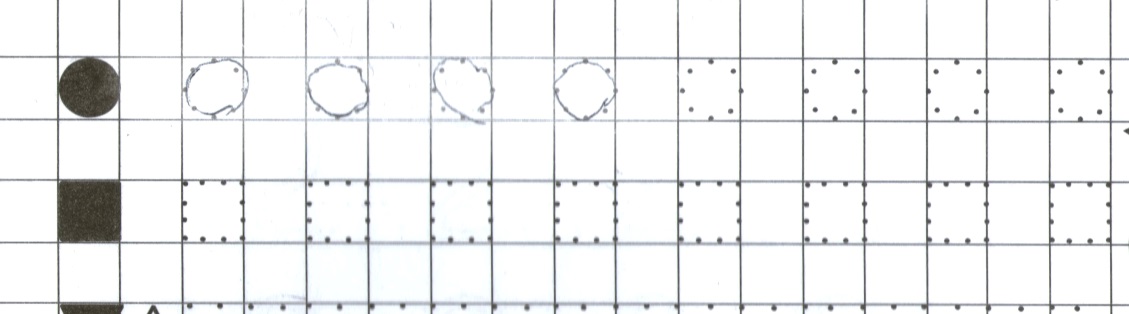 Как называются эти фигуры? Тема сегодняшнего урока: «Внутри – снаружи, в, рядом, около». Тебе знакомы эти слова? Часто ли мы их употребляем в нашей речи? Посмотрите в учебнике на стр.18 номер 1.Попробуйтерассказать, где находятся белочки, используя слова нашей темы урока. (слева на рисунке белка В дупле, справа на рисунке белки НА ветке). Теперь расскажите о мышках. Найдите номер 2. Внимательно рассмотрите рисунки слева и справа. Сначала рисунок слева – расскажите кто (что) находится внутри, снаружи, в рядом, около.(рыбка ВНУТРИ аквариума, цветов В горшке, ОКОЛО аквариума стоит цветок в горшке и РЯДОМ с цветком стоит аквариум). Теперь расскажите, что видите на рисунке справа, используя эти же слова.Голосовым сообщением назовите предметы, которые находятся сейчас рядом с вами, около вашего окна. (двумя предложениями)ФИЗМИНУТКА.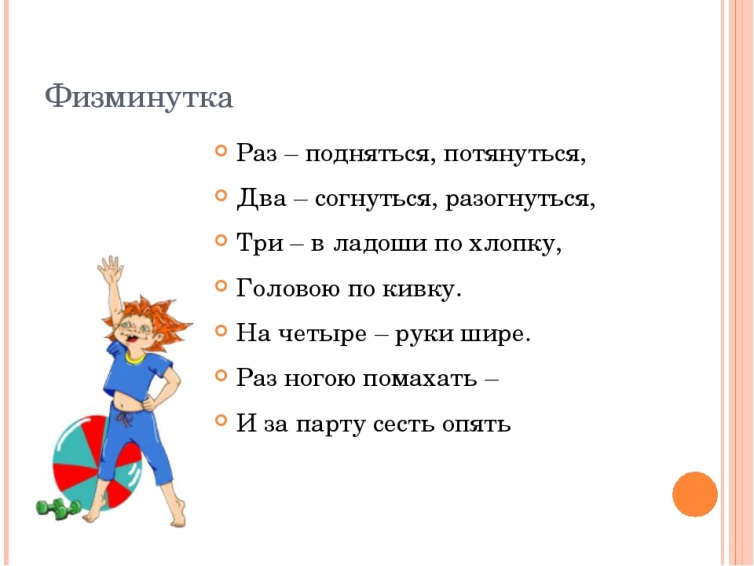 Теперь на стр.19 Лиза находит номер 4, а Сережа – номер 5. Внимательно рассмотрите рисунки и запишите свои ответы на вопросы голосовым сообщением.(№ 4-овощи. Картофель снаружи коричневый, а внутри желтый. Огурец снаружи зеленый и внутри тоже зеленый. Редиска снаружи красная, а внутри белая.; № 5 – фрукты. Внутри каждого фрукта находится косточка)Молодцы! Теперь вы знаете и запомнили, что обозначают слова Внутри – снаружи, в, рядом, около.Домашнее задание. Устно номер 7 на стр.19 и письменно в тетради номер 8 (нарисуйте такие два рисунка у себя в тетради, как показано в учебнике, а вслух проговорите: ВНУТРИ КРУГА НАХОДИТСЯ КВАДРАТ и ВНУТРИ КВАДРАТА НАХОДИТСЯ КРУГ)Спасибо за урок! Всего доброго. До свидания.